I. Masa tenisi	II. Voleybol	III. Futbol	Yukarıdaki oyunlardan hangilerinde kuvvetin yön değiştirici etkisi görülebilir?I ve II  Yalnız IYalnız III, II ve IIIBuket, bahçedeki bisikletine binerek evlerinin etrafını dolanıyor. Bu süre sonra bisikleti durduruyor ve bisikleti aldığı yere bırakarak eve gidiyor.	Buna göre Buket, bisikletiyle aşağıda verilen hareketlerden hangisini yapmıştır?Yalnızca hızlanan hareket  Önce hızlanan, sonra dönme en son yavaşlama hareketiÖnce yavaşlayan sonra hızlanan hareket  Yalnızca dönme hareketiBildiğimiz gibi maddelerin ışığı geçirip geçirmeme durumları hayatımızı kolaylaştırmaktadır. Evlerimizin duvarlarının ...............  olması evimizin içinin görünmesini önlüyor.          	Yukarıdaki ifadede boş bırakılan yere aşağıdakilerden hangisinin getirilmesi uygun olur?SaydamOpakSertMatAli'nin babası sürekli gece çalışmaktadır. Sabah eve geldiğinde oda çok aydınlık olduğundan uyuyamamaktadır.	Ali'nin babasına ışıktan rahatsız olmayıp uyuyabilmesi için aşağıdakilerden hangisini önermesi doğru olur?Odanın camlarını siyah karton ile kaplamak.Odanın camlarını şeffaf naylon ile kaplamak.Odanın camlarını buzlu cam ile değiştirmek.Odanın camlarını yağlı kağıt ile kaplamak.Kilogram (kg) ………… ölçüsü birimidir.	Yukarıdaki ifadede boş bırakılan yere aşağıdakilerden hangisi gelmelidir?HacimUzunlukKütleAğırlıkAşağıdaki öğrencilerden hangisinin verdiği örnekteki madde suyu çeker?Suna: Yağmurluk  Yunus: Yün kazakBüşra: Çelik tencereEmre: Plastik kapDemir, nikel, kobalt gibi maddeleri kendine çeken ve iki kutbu olan madde aşağıdakilerden hangisidir?MıknatısToprakMetal KüreTahta..................  mıknatısın çekemeyeceği bir cisimdir.		Yukarıdaki bilgide boş bırakılan yere hangi seçenekteki örnek getirilmelidir?	Porselen fincanNikel çiviToplu iğneDemir çubuk* Sıvı hâldeki bir maddenin dışarıya ısı vererek katı hâle geçmesine  ..(.I.).. denir.	* Katı bir maddenin ısı alarak sıvı hâle geçmesine ...(II)... denir.	Yukarıdaki cümlelerde boş bırakılan I ve II numaralı yerlere yazılması gereken kavramlar hangi seçenekte doğru verilmiştir?Donma-ErimeBuharlaşma-DonmaErime-DonmaDonma-BuharlaşmaAşağıdaki karışımlardan hangisi süzme yöntemiyle ayrılır?Şeker ve su  Demir tozu ve kum Mercimek ve su   Tuz ve su  I. Demir tozu ve toz şeker →  Mıknatısla ayırma	II. Pirinç ve un →  Eleme	III. Saman ve su →  Süzme	Yukarıdaki karışımlar ve ayırma yöntemleri eşleştirilmiştir.	Bu eşleştirmelerden hangileri doğrudur?I ve II  I, II ve III  II ve III   I ve IIIÇöplerde ve hurdalardaki demir atıklarının ayrılması için aşağıdaki yöntemlerden hangisinin kullanılması daha uygundur?Mıknatısla ayırmaSüzmeElemeBuharlaştırmaAşağıdakilerden hangisi saf maddedir?Gümüş  LimonataSalataPekmezAli, Mert, Ata ve Alp evden aynı anda çıkıyorlar. Aynı süre içinde Ali durağa, Mert okula, Ata parka ve Alp markete varıyor.  	Buna göre hangi  çocuk daha hızlı hareket etmiştir?	AliMertAtaAlp"Kuvvetin varlıklar üzerindeki etkilerinden biri de şekil değiştirmedir. Sıkma, germe, burma, bükme, vurma gibi hareketlerle cisimlerin şekilleri değiştirilebilir."	Yukarıdaki paragrafta verilen bilgiye göre hangi seçenekte kuvvetin şekil değiştirici etkisi yoktur?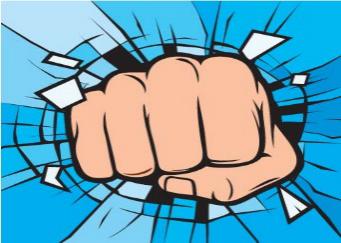 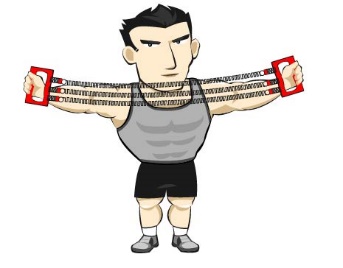 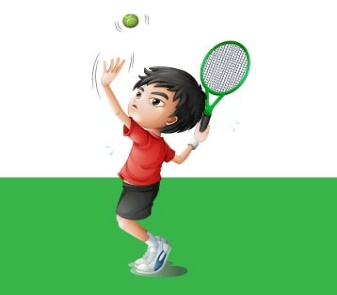  I. Maddeler ısı alarak veya ısı vererek bir                                                             hâlden başka bir hâle geçebilir.	 II. Erime ve donma, birer hâl değişimdir. III. Donma, maddenin soğuması sonucu oluşur.	Yukarıdaki ifadelerden hangileri doğrudur?I ve III  I, II ve III  II ve III  I ve II   Sıcaklığı  45oC olan K maddesi aşağıda sıcaklıkları verilen maddelerden hangisine temas ettirilirse o maddeyi ısıtır?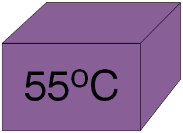 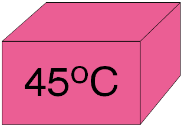 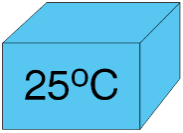 D.  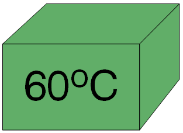 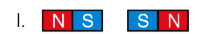 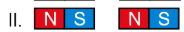 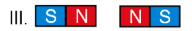 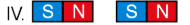 Yukarıda verilen mıknatıs sistemlerinden hangilerinde mıknatıslar birbirlerini çekerler?I ve III  II ve III  II ve IV  I ve IV  Aşağıdakilerden hangisi saf maddedir	?GazozAyranReçelDemirI. Saf maddelerin yapısında tek tür madde bulunur.II. Karışımlar saf maddelerin biraraya   gelmesiyle oluşur.	III. Saf maddeler ayrıştırılamaz.	Yukarıdaki ifadelerden hangileri doğrudur?I ve II  Yalnız III   I, II ve III  Yalnız IHer soru 5 puanıdır. 5×20=100 Puan hesaplamada sadece doğru cevaplar dikkate alınacaktır.
SINAV BİTTİ.
CEVAPLARINIZI KONTROL EDİNİZ.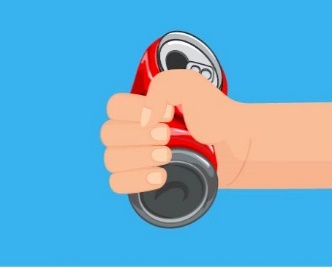 